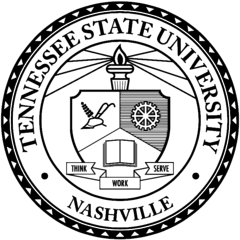 POLICE DEPARTMENTDAILY CRIME LOGMay 2018Date and TimeComplaint #TSU – MPDLocationOffense ClassificationDate/TimeOccurredItems(s) Stolen Found/LostStatus05/01/201823:2818-TSU-268903401 Alameda St.Drug Narcotic Violation05/01/202823:28Marijuana05/03/201800:5318-TSU-2710318-0391730John A. Merritt Blvd.32nd Ave. N.Driving on SuspendedDL05/03/201800:53N/AMC/A05/03/201801:4518-TSU-271892854 W. Heiman St.Drug Narcotic &Drug Equipment Vio.05/03/201801:45MarijuanaGrinder  N/A05/03/2018        10:2018-TSU-272673402 Alameda St.Parking lotVandalism to vehicle05/03/20180000 –1020N/AOpen05/05/201812:4518-TSU-276463402 Alameda St.Parking lotVandalism to vehicle 05/04/2018N/AOpen05/10/201813:2618-TSU-285401946 Ed Temple Blvd.Harassing Communication05/08/201823:00N/AOpen05/12/201800:4018-TSU-2884618-0419749Dr. Walter S. Davis Blvd& Tigerbell St.Driving on RevokedDrivers’ License05/12/201800:40N/AMC/A05/15/201822:3218-TSU-2961118-04304412832 W. Heiman St.Theft of Property05/15/201822:32CouchMC/A05/17/201816:2018-TSU-2999318-04360882829 W. Heiman St.Burglary-Attempted05/17/2018     16:20NoneOpen05/30/201800:2018-TSU-3261118-04705873400 Alameda St.Criminal Trespass05/30/201800”20N/AMC/A